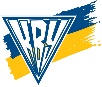 Про перші вибори в об’єднаних громадахДля того, щоб об’єднана громада могла повноцінно функціонувати у ній мають відбутися перші вибори. Місцеві жителі мають обрати нових депутатів ради та нового голову об’єднаної громади. Вибори призначає Центральна виборча комісія після звернення відповідної обласної державної адміністрації.Вибори старост відбуваються вже після того, як буде обрано депутатів ради та голову. Ці вибори призначаються радою об’єднаної громади. Перші вибори старост фінансуються з місцевого бюджету, тоді як перші вибори ради та голови – із Державного бюджету України.Виборча система відрізняється в залежності від типу об’єднаної громади. Для виборів депутатів рад сільських, селищних об’єднаних громад використовується мажоритарна система відносної більшості. Обраною вважається особу, яка набрала більше голосів виборців, ніж інші кандидати. Для виборів рад міських об’єднаних громад впроваджено пропорційну систему. Кандидат перемагає у випадку, якщо його партія подолала виборчий бар’єр (5%) і він за результатами голосування отримав прохідне місце у партійному списку. Вибори голови та старост відбувається за мажоритарною системою. Обраним вважається кандидат, який набрав більше голосів за інших. Право голосу на виборах в об’єднаних громадах мають особи, які досягли 18 років та є дієздатними. На виборах депутатів та голови можуть проголосували усі особи, що відповідають цим критеріям і мають зареєстроване місце проживання у населених пунктах, що увійшли до складу об’єднаної громади. На виборах старости голосують місцеві жителів тих населених пунктів, які представляє староста у рамках свого старостинського округу. Кандидатами можуть бути особи, які досягли 18 років за умови, що вони є дієздатними та не мають непогашеної судимості за вчинення тяжких або особливо тяжких злочинів, злочинів проти виборчих прав громадян чи корупційних злочинів. До кандидатів немає вимоги щодо обов’язкового місця реєстрації у населених пунктах, що увійшли до складу об’єднаної громади. Загалом процедура голосування залишається такою ж, що і була на останніх чергових місцевих виборах в жовтні 2015 року. Строк повноважень депутатів, голови та старост – 5 років. Станом на початок жовтня в Україні вже 414 об’єднаних громад провели перші вибори депутатів та голови. Порівняльна таблицяВибори депутатів сільської/селищної ради об’єднаної громадиВибори депутатів міської ради об’єднаної громадиВибори депутатів міської ради об’єднаної громадиВибори голови об’єднаної громадиВибори старости села/селища в складіоб’єднаної громадиПризначає вибориЦентральна виборча комісія за зверненням відповідної обласної державної адміністраціїЦентральна виборча комісія за зверненням відповідної обласної державної адміністраціїЦентральна виборча комісія за зверненням відповідної обласної державної адміністраціїЦентральна виборча комісія за зверненням відповідної обласної державної адміністраціїРада об’єднаної громадиВиборча системаЗалишається такою ж, що і на місцевих виборах 2015 рокуЗалишається такою ж, що і на місцевих виборах 2015 рокуЗалишається такою ж, що і на місцевих виборах 2015 рокуЗалишається такою ж, що і на місцевих виборах 2015 рокуЗалишається такою ж, що і на місцевих виборах 2015 рокуВиборча системаОднотурова мажоритарна системаПропорційна системаПропорційна системаОднотуровамажоритарнасистемаОднотуровамажоритарнасистемаГолосуютьЖителі, яким виповнилося 18 років, є дієздатними та проживають у населених пунктах, що увійшли до складу об’єднаної громади(Це означає, що особа повинна мати зареєстроване місце проживання у відповідному населеному пункті)Жителі, яким виповнилося 18 років, є дієздатними та проживають у населених пунктах, що увійшли до складу об’єднаної громади(Це означає, що особа повинна мати зареєстроване місце проживання у відповідному населеному пункті)Жителі, яким виповнилося 18 років, є дієздатними та проживають у населених пунктах, що увійшли до складу об’єднаної громади(Це означає, що особа повинна мати зареєстроване місце проживання у відповідному населеному пункті)Жителі, яким виповнилося 18 років, є дієздатними та проживають у населених пунктах, що увійшли до складу об’єднаної громади(Це означає, що особа повинна мати зареєстроване місце проживання у відповідному населеному пункті)Жителі, які проживають населених пунктах, де відбуваються вибори старостиМожуть бути кандидатамиОсоби, які:досягли 18 років;є дієздатними;не мають непогашеної або не знятої судимості за вчинення тяжкого або особливо тяжкого злочину, злочину проти виборчих прав громадян чи корупційного злочинуОсоби, які:досягли 18 років;є дієздатними;не мають непогашеної або не знятої судимості за вчинення тяжкого або особливо тяжкого злочину, злочину проти виборчих прав громадян чи корупційного злочинуОсоби, які:досягли 18 років;є дієздатними;не мають непогашеної або не знятої судимості за вчинення тяжкого або особливо тяжкого злочину, злочину проти виборчих прав громадян чи корупційного злочинуОсоби, які:досягли 18 років;є дієздатними;не мають непогашеної або не знятої судимості за вчинення тяжкого або особливо тяжкого злочину, злочину проти виборчих прав громадян чи корупційного злочинуОсоби, які:досягли 18 років;є дієздатними;не мають непогашеної або не знятої судимості за вчинення тяжкого або особливо тяжкого злочину, злочину проти виборчих прав громадян чи корупційного злочинуОбраним вважається кандидатЯкий у своєму окрузі набрав більше голосів за іншихЯкий у своєму окрузі набрав більше голосів за іншихПартія якого подолала 5-ти % бар’єр і який зайняв прохідне місце у партійному спискуЯкий набрав більше голосів за іншихУ випадку, якщо на вибори зареєструвався лише один кандидат, для того, щоб бути обраним, він має набрати більше половини голосів виборів, які взяли участь у голосуванні (50%+1).Який набрав більше голосів за іншихУ випадку, якщо на вибори зареєструвався лише один кандидат, для того, щоб бути обраним, він має набрати більше половини голосів виборів, які взяли участь у голосуванні (50%+1).Обираються на строк5 років5 років5 років5 років5 роківІнші виборчі процедури (організація і порядок голосування, порядок підрахунку голосів на виборчій дільниці, встановлення підсумків голосування) залишаються такими ж, що і на місцевих виборах 2015 року! Детальніше в Законі «Про місцеві вибори»Інші виборчі процедури (організація і порядок голосування, порядок підрахунку голосів на виборчій дільниці, встановлення підсумків голосування) залишаються такими ж, що і на місцевих виборах 2015 року! Детальніше в Законі «Про місцеві вибори»Інші виборчі процедури (організація і порядок голосування, порядок підрахунку голосів на виборчій дільниці, встановлення підсумків голосування) залишаються такими ж, що і на місцевих виборах 2015 року! Детальніше в Законі «Про місцеві вибори»Інші виборчі процедури (організація і порядок голосування, порядок підрахунку голосів на виборчій дільниці, встановлення підсумків голосування) залишаються такими ж, що і на місцевих виборах 2015 року! Детальніше в Законі «Про місцеві вибори»Інші виборчі процедури (організація і порядок голосування, порядок підрахунку голосів на виборчій дільниці, встановлення підсумків голосування) залишаються такими ж, що і на місцевих виборах 2015 року! Детальніше в Законі «Про місцеві вибори»Інші виборчі процедури (організація і порядок голосування, порядок підрахунку голосів на виборчій дільниці, встановлення підсумків голосування) залишаються такими ж, що і на місцевих виборах 2015 року! Детальніше в Законі «Про місцеві вибори»